Immigration Reference Letter For Marriage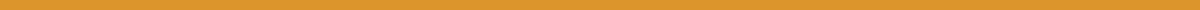 Elizabeth Johnson
342 Riverdale Avenue
San Diego, CA, 92103
elizabeth.johnson@email.com
619-555-1234
May 23, 2024U.S. Citizenship and Immigration Services
[Office Address or P.O. Box]
San Diego, CA, 92103Subject: Marriage Reference Letter for Mr. Samuel Peterson and Mrs. Anna PetersonDear Sir/Madam,I am writing to provide a personal reference for Mr. Samuel Peterson and Mrs. Anna Peterson, who are applying for a marriage-based adjustment of status. My name is Elizabeth Johnson, and I reside at the address mentioned above. I have been a close friend and neighbor of Anna for over fifteen years and have known Samuel since they started dating approximately five years ago.Throughout the years, I have had the privilege of witnessing their relationship develop from a budding romance into a strong, stable, and loving marriage. They were married on July 15, 2022, in a beautiful ceremony attended by friends and family who support and cherish their union.Samuel and Anna share many common interests, including volunteering at the local animal shelter and participating in community theater, which has only strengthened their bond. They support each other's careers and personal goals, exemplifying a partnership based on mutual respect and understanding.Their commitment to each other is evident in their daily interactions and their planning for the future, which includes starting a family and buying a home. It is clear to all who know them that their marriage is genuine and built on a foundation of love and mutual respect.I strongly support their application for an adjustment of status based on their marriage and can attest without reservation that their relationship is authentic. Samuel and Anna are an integral part of our community, and their continued presence here is valued by many.Thank you for considering this reference. Should you require any further information or wish to discuss their application in detail, please do not hesitate to contact me at the phone number or email address provided above.Sincerely,Elizabeth Johnson